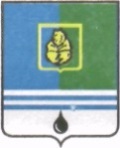 РЕШЕНИЕДУМЫ ГОРОДА КОГАЛЫМАХанты-Мансийского автономного округа - ЮгрыОт «24» сентября 2018г.							№219-ГДДУМЫ №______О внесении изменений в решение Думы города Когалымаот 18.03.2014 №395-ГДВ соответствии с частью 3 статьи 9 Федерального закона от 06.10.2003 №131-ФЗ «Об общих принципах организации местного самоуправления в Российской Федерации», Уставом города Когалыма,  Дума города Когалыма РЕШИЛА:1. Внести в решение Думы города Когалыма от 18.03.2014 №395-ГД «Об утверждении Положения о порядке официального использования герба и флага города Когалыма» (далее – решение) следующие изменения:В статье 4 приложения к решению: в пункте 2 части 1 слова «, главы Администрации города Когалым» исключить;  пункт 4 части 2 изложить в следующей редакции: «4) на Почетных грамотах Думы города Когалыма, Благодарственных письмах председателя Думы города Когалыма, Почетных грамотах и Благодарственных письмах Главы города Когалыма, свидетельстве о занесении в Книгу почета города Когалыма;»; в пункте 5 части 2 слово «заместителя» исключить; в подпункте «б» пункта 1 части 7 слова «главы Администрации города Когалыма» заменить словами «председателя Думы города Когалыма»; пункт 3 части 7 признать утратившим силу.2. Опубликовать настоящее решение в газете «Когалымский вестник».ПредседательГлаваДумы города Когалымагорода Когалыма____________ А.Ю.Говорищева____________ Н.Н.Пальчиков